Танцевальный коллектив «Улыбка», руководитель Кравцова Виктория Андреевна. Расписание занятий: Вт, Чт 15:00-16:00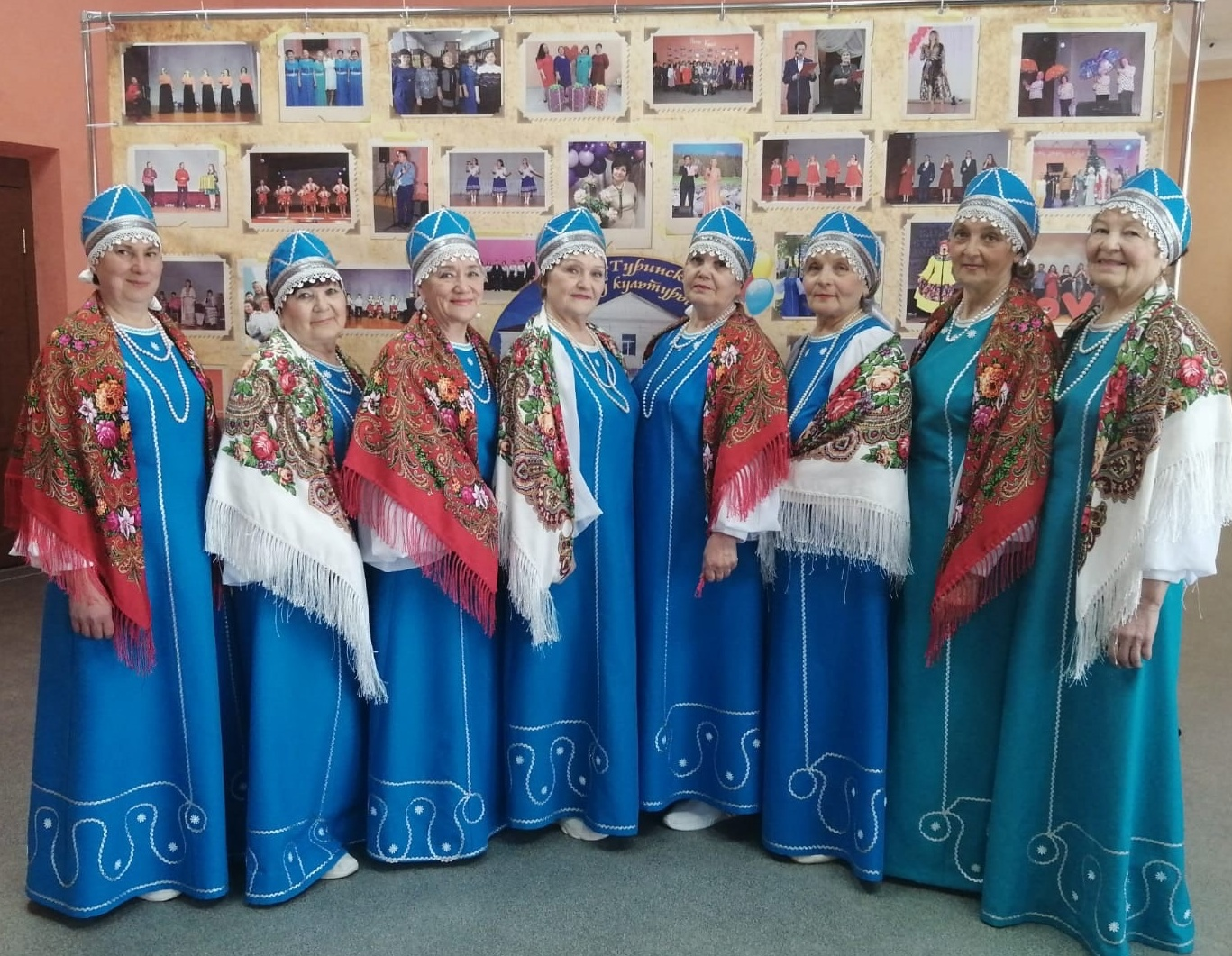 Детский танцевальный коллектив «Фрукты»,руководитель Кравцова Виктория Андреевна. Расписание занятий: ВТ 17:00; ЧТ 16:30 ч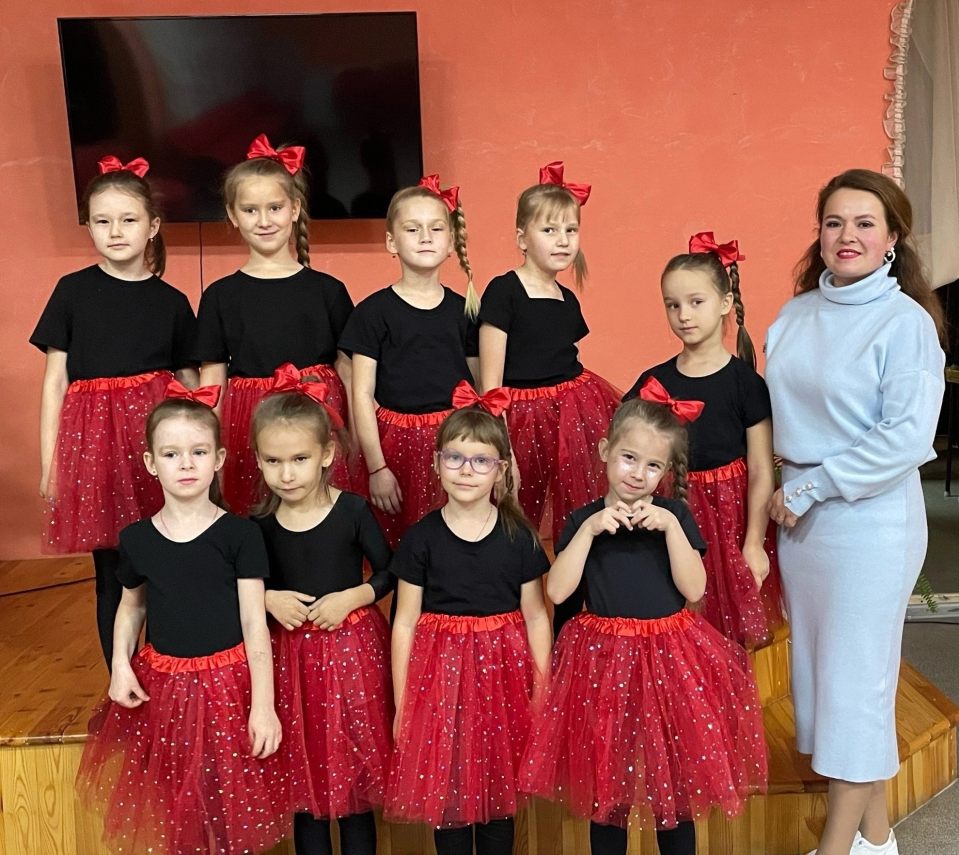 